REPUBLIKA HRVATSKAMINISTARSTVO POLJOPRIVREDE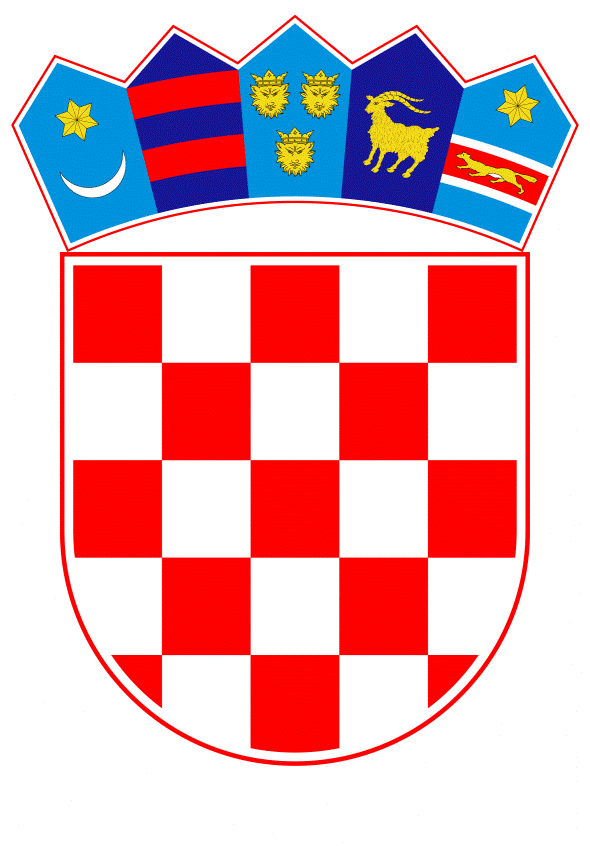 PROGRAM POTPORE ZA ZBRINJAVANJE NAPUŠTENIH, IZGUBLJENIH I/ILI PRIVREMENO ODUZETIH DOMAĆIH ŽIVOTINJA ZA 2023. GODINUZagreb, svibanj 2023. godine1. UVOD Posljednjih godina zapažena je sve veća pojava slučajeva napuštenih, izgubljenih i/ili zanemarenih  domaćih životinja koje predstavljaju opasnost za širu zajednicu, jer boravkom na neprimjerenim površinama te nekontroliranim kretanjem predstavljaju potencijalnu opasnost po sigurnost ljudi zbog mogućnosti nanošenja ozljeda ili uzrokovanja prometnih nezgoda te  nanose značajne štete poljoprivrednim kulturama. Dodatno, takve životinje nemaju primjerenu i pravovremenu skrb kako bi mogle živjeti bez nepotrebne boli i patnje. Zakonom o zaštiti životinja („Narodne novine“, br. 102/17 i 32/19) (u daljnjem tekstu: Zakon) uređena je odgovornost, obveze i dužnosti fizičkih i pravnih osoba radi zaštite životinja, što uključuje zaštitu njihovog života, zdravlja i dobrobiti, način postupanja sa životinjama; uvjete koji su potrebni za zaštitu životinja pri držanju, uzgoju, prijevozu, obavljanju pokusa, klanju i usmrćivanju životinja, držanju životinja u zoološkim vrtovima, na predstavama i natjecanjima životinja, prilikom prodaje kućnih ljubimaca te postupanje s napuštenim i izgubljenim životinjama. Prema Zakonu posjednik životinje je svaka fizička ili pravna osoba koja je kao vlasnik korisnik ili skrbnik stalno ili privremeno odgovorna za zdravlje i dobrobit životinje te ne smije napustiti domaću životinju koju drži pod nadzorom, a napuštena životinja je životinja koju je vlasnik svjesno napustio, kao i životinja koju je napustio zbog više sile kao što su bolest, smrt ili gubitak slobode te životinja koje se vlasnik svjesno odrekao.Sukladno članku 62. Zakona, jedinice lokalne samouprave propisuju način postupanja s napuštenim i izgubljenim životinjama općim aktima predstavničkih tijela te organiziraju i financiraju poslove sakupljanja napuštenih ili izgubljenih životinja. Privremeno zbrinjavanje napuštenih, izgubljenih i/ili oduzetih zanemarenih domaćih životinja, predstavlja za jedinice lokalne samouprave organizacijski, a time i financijski zahtjevnu aktivnost. Ovim Programom osigurati će se financijska pomoć jedinicama lokalne samouprave nadoknadom dijela troškova za privremeno zbrinjavanje kopitara, goveda, ovaca, koza i svinja (u daljnjem tekstu: domaćih životinja). 2. TRAJANJE PROGRAMA Program se provodi u 2023. godini.3. CILJ I OPRAVDANOST PROVOĐENJA PROGRAMA Napuštene, izgubljene i/ili zanemarene domaće životinje predstavljaju veliki problem za lokalno stanovništvo, prvenstveno zbog straha od ozljeda koje te životinje mogu nanijeti ljudima, šteta koje nanose njihovim poljoprivrednim kulturama, mogućnosti uzrokovanja prometnih nezgoda, kao i drugih neželjenih situacija.Također zbog nepoznatog zdravstvenog statusa predstavljaju rizik za moguće širenje zaraznih i nametničkih bolesti životinja i zoonoza. Napuštenim, izgubljenim i/ili zanemarenim domaćim životinjama potrebno je osigurati adekvatan privremeni smještaj i skrb, a što predstavlja financijski i organizacijski problem jedinicama lokalne samouprave koji su zakonski obavezne osigurati skloništa za napuštene ili izgubljene životinje, te obavljati poslove sakupljanja i davanja smještaja i skrbi. Cilj ovog Programa je sufinanciranje zaštite napuštenih, izgubljenih, zanemarenih odnosno privremeno oduzetih domaćih životinja u svrhu sigurnosti ljudi, zdravlja ljudi i životinja, te smanjivanja materijalne štete. 4. KORISNICI POTPORE Prihvatljivi korisnici su jedinice lokalne samouprave (u daljnjem tekstu: Korisnik) koje ispunjavanju sljedeće uvjete: podnesu Zahtjev za sufinanciranje zbrinjavanja napuštenih, izgubljenih i/ili privremeno oduzetih domaćih životinja (u daljnjem tekstu: Zahtjev) iz Priloga 1. kojem se obvezno prilaže dokumentacija kojom se dokazuju prihvatljivi troškovi.  nemaju nereguliranih dugovanja s osnova javnih davanja. 5. IZNOS I VISINA SUFINANCIRANJA TE PRIHVATLJIVOST TROŠKOVANajveći iznos bespovratnih sredstava po prihvatljivom korisniku iznosi do najviše 20.000,00 € godišnje.Iznos sufinanciranja se utvrđuje na temelju broja uvjetnih grla (UG) sukladno stopi konverzije u UG u skladu s Tablicom 1. III. Akcijskog programa zaštite voda od onečišćenja uzrokovanog nitratima poljoprivrednog podrijetla („Narodne novine“, broj 73/2021).U okviru ovoga Programa prihvatljivi troškovi nastali zbrinjavanjem domaćih životinja su:troškovi usluge smještaja i njege (uključujući rad) prihvatljivi u iznosu do 20,00 eura po UG/dantroškovi hranidbe prihvatljivi u iznosu do 10,00 eura po UG/danukupni troškovi smještaja, hranidbe i njege (uključujući rad) prihvatljivi u iznosu do 30,00 eura po UG/dantroškovi označavanja neoznačenih životinja prihvatljivi u cjelokupnom iznosu računa za provedeno označavanje izdanom od ovlaštene veterinarske organizacijeveterinarski troškovi liječenja prihvatljivi u cjelokupnom iznosu računa za provedeno liječenje izdanom od veterinarske organizacije.Neprihvatljivi troškovi u Programu su:PDV ako korisnik ima pravo na odbitak pretporezakamatetroškovi sufinancirani iz drugih izvoratroškovi minimalnih zdravstvenih mjera zbrinutih domaćih životinja u cilju dodjele statusa (testiranja, vađenja krvi – dijagnostika)troškovi transporta pri zbrinjavanju i otpremi zbrinute stoke.6. PRORAČUN ZA PROVEDBU PROGRAMA Za provedbu Programa osigurana su financijska sredstva u Državnom proračunu Republike Hrvatske za 2023. godinu u iznosu od 150.000,00 eura, unutar proračunske glave 06005 Ministarstva poljoprivrede na proračunskoj aktivnosti A568001 Zdravstvena zaštita životinja.7. PROVEDBA PROGRAMA Nadležno tijelo zaduženo za upravljanje i praćenje provedbe Programa je Ministarstvo poljoprivrede.Korisnici tromjesečno dostavljaju zahtjeve za sufinanciranje prihvatljivih troškova ovoga Programa, odnosno do 15. u prvom mjesecu slijedećeg tromjesečja, Ministarstvu poljoprivrede koje provodi administrativnu kontrolu i isplatu sredstava. Procedura zbrinjavanja domaćih životinja i prikupljanja dokumentacije za podnošenje zahtjeva za ostvarenje prava korisnika u ovom Programu:1. U slučaju pojave napuštenih, izgubljenih i/ili zanemarenih domaćih životinja ili zaprimanja prijave o istome, Korisnik obavještava nadležnog komunalnog redara ili drugu nadležnu ustrojbenu jedinicu lokalne samouprave te ako postoji opasnost po sigurnost ljudi ili nesmetano odvijanje prometa i nadležnu policijsku upravu. 2. Po zaprimanju prijave, Korisnik obavještava vlastito ili ugovoreno sklonište ili treću osobu kod koje će životinje biti smještene te u skladu sa svojim općim aktima predstavničkog tijela i/ili ugovorom o sakupljanju i zbrinjavanju napuštenih ili izgubljenih životinja, organizira dopremu i zbrinjavanje životinja u skloništu ili drugom odgovarajućem prostoru. 3. Nakon zbrinjavanja domaćih životinja, Korisnik poziva ovlaštenu veterinarsku organizaciju da utvrdi stanje životinja u odnosu na identifikaciju, zdravstveno stanje i dobrobit zbrinutih životinja, koja o tome obavještava nadležnog veterinarskog inspektora te označava isključivo neoznačene životinje koje imaju poznatog posjednika ili stavljaju zamjensku oznaku (duplikat) na životinje koje su izgubile originalnu oznaku. Dokaz odrađenih aktivnosti od strane ovlaštene veterinarske organizacije je izvještaj o obavljenim radnjama.4. Temeljem zaprimljene dojave ovlaštene veterinarske organizacije, nadležni veterinarski inspektor postupa isključivo u okviru svojih stvarnih nadležnosti u slučaju postojanja životinja nepoznatog zdravstvenog stanja, kompromitirane dobrobiti i sljedivosti/identifikacije životinja (neoznačene životinje koje nemaju poznatog posjednika) te određuje mjere Korisniku koje je ovaj dužan provesti na način i u rokovima koje inspektor odredi. Ako ne postoji potreba za postupanjem veterinarskog inspektora, isti o tome dostavlja Korisniku kratku pisanu obavijest. Ova obavijest, kao i ostali dokumenti izdani od veterinarskog inspektora (zapisnici, rješenja) i ovlaštene veterinarske organizacije Korisnik prilaže zahtjevu za potporu sukladno odredbama iz točke 8. ovog Programa.5. U trenutku odlaska domaćih životinja sa posjeda na kojem su bile privremeno zbrinute, nakon provedenih mjera određenih rješenjem nadležnog veterinarskog inspektora i radnji koje je sukladno odredbama svojih internih akta, Zakona o zaštiti životinja (Narodne novine, broj 102/17, 32/19) te Zakona o općem upravnom postupku (Narodne novine, broj 47/09, 110/21) dužan provesti Korisnik, isti poziva ovlaštenu veterinarsku organizaciju da ponovo uz prethodnu kontrolu identiteta životinja izda dokumentaciju potrebnu za promet domaćih životinja. 8. PODNOŠENJE ZAHTJEVAZahtjev se sastoji od obrasca iz Priloga 1. ovoga Programa i propisane dokumentacije  kojom se dokazuje prihvatljivost troškova nastalih tijekom privremenog zbrinjavanja domaćih životinja.  Dokumentacija kojom se dokazuje prihvatljivost troškova:Dokumentacija veterinarske inspekcije (zapisnici, obavijesti, rješenja, nalog) o utvrđenom stanju i postupanju u postupcima provedenim iz njihove stvarne nadležnosti izvještaj Korisnika o provedenim svim aktivnostima prilikom zbrinjavanja domaćih životinja do trenutka podnošenja zahtjevapotvrda porezne uprave o statusu obveznika PDV-a ne starija od 15 dana od dana podnošenja zahtjevapotvrda nadležne porezne uprave koja potvrđuje da korisnik nema dug prema državi, ne starija od 30 dana od dana podnošenja zahtjevaračuni i dokazi o provedenom plaćanju za liječenje od strane ovlaštene veterinarske organizacijeukoliko Korisnik samostalno izravno vodi brigu o zbrinutim domaćim životinjama dostavlja: račune i dokaze o provedenom plaćanju za kupljenu stočnu hranu ugovor o najmu objekta i njezi zbrinutih domaćih životinja i dokaz o provedenom plaćanju ukoliko Korisnik povjeri na držanje i brigu privremeno zbrinute domaće životinje, dostavlja ugovor o pružanju usluge držanja koji obuhvaća hranidbu, smještaj i brigu o zbrinutim domaćim životinjama, te dokaz o provedenom plaćanjuzapisnik ovlaštene veterinarske organizacije o premještanju privremeno zbrinutih domaćih životinja s posjeda na kojem su bile zbrinute.Izvještaj Korisnika o provedenim svim aktivnostima prilikom privremenog zbrinjavanja domaćih životinja koji se dostavlja u prilogu Zahtjeva obvezno sadrži cjelokupno razdoblje od zapažanja napuštenih, izgubljenih i/ili zanemarenih domaćih životinja i kontaktiranja službe veterinarske inspekcije i nadležne policijske uprave do trenutka podnošenja zahtjeva. U izvještaju Korisnik obvezno kronološki navodi sve aktivnosti i događanja tijekom razdoblja privremenog zbrinjavanja domaćih životinja. Ovlaštena veterinarska organizacija račune za liječenje izdaje na ime Korisnika.Ukoliko Korisnik sklapa s pravnom ili fizičkom osobom Ugovor o pružanju usluge držanja privremeno zbrinutih domaćih životinja koji obuhvaća hranidbu, smještaj i brigu, u zahtjevu ne može zatražiti i sufinanciranje troškova kupnje stočne hrane i ugovor kojem je predmet samo najam objekta za smještaj. Zapisnik ovlaštene veterinarske organizacije o napuštanju privremeno zbrinutih domaćih životinja s posjeda na kojem su bile zbrinute, obvezno se dostavlja pri podnošenju zadnjeg zahtjeva za sufinanciranje kao dokaz da je razdoblje privremenog zbrinjavanja završilo.Zahtjev se dostavlja isključivo poštom preporučeno s povratnicom, u zatvorenoj omotnici na čijoj poleđini treba obavezno čitko ispisati naziv i adresu pošiljatelja, na adresu: Ministarstvo poljoprivrede, Uprava za stočarstvo i kvalitetu hrane, Ilica 101, 10 000 Zagreb s naznakom za „Program potpore za zbrinjavanje napuštenih, izgubljenih i/ili privremeno oduzetih domaćih životinja za 2023. godinu „NE OTVARATI““. Prilog 1. Zahtjev za sufinanciranje zbrinjavanja napuštenih, izgubljenih i/ili privremeno oduzetih domaćih životinjaPodaci o korisnikuTablica 1.Korisnik podnositelj zahtjeva ovjerenim zahtjevom potvrđuje da:su podaci navedeni u zahtjevu istiniti,je upoznat s odredbama Programa,će se odazvati pozivu Ministarstva poljoprivrede za potrebe dopune zahtjeva,će omogućiti kontrolu korištenja dodijeljenih sredstava za sufinanciranje,čuva presliku zahtjeva i priloga pet godina od dana podnošenja zahtjeva,nije po računima priloženim uz zahtjev ostvario potporu iz drugih izvora financiranja,_________________________	(mjesto i datum)Ispunio i za točnost podataka odgovarapodnositelj Zahtjeva (odgovorna osoba)____________________________________________Podaci o utrošku sredstava Programa potpore za zbrinjavanje napuštenih, izgubljenih i/ili privremeno oduzetih domaćih životinja za 2023. godinu* trošak opisati na način da je vidljivo kako je on nastao u svrhu realizacije Programa sukladno prihvatljivim troškovima _________________________	(mjesto i datum)Ispunio i za točnost podataka odgovarapodnositelj Zahtjeva (odgovorna osoba)____________________________________________Prilog 2. Pripadajući iznos UG po pojedinoj vrsti domaće životinjeNaziv Korisnika:Adresa Korisnika:Matični broj Korisnika:OIB Korisnika:Ime i prezime odgovorne osobe Korisnika (načelnik/gradonačelnik):Broj telefona:Mobitel:E-mail:RbOpis troškaNaziv i broj dokumenta na koji se veže trošakDatum troškaIznos troška sa PDV-omIznos troška bez PDV-aOpis uz što je trošak vezan*1.2.3.4.5.6.7.8.9.10.UKUPNO:UKUPNO:UKUPNO:UKUPNO:Domaća životinjaUG/Domaćoj životinjiGoveda starija od 24 mjeseca1,0Goveda starosti od 12 do 24 mjeseca0,6Goveda starosti od 6 do 12 mjeseca0,3Rasplodni bikovi1,4Telad0,15Konji1,2Ždrebad0,5Magarci0,6Pulad0,3Ovce i koze0,10Janjad, jarad0,05Krmače0,3Nerasti0,4Svinje u tovu od 25 do 130 kg0,15Odojci0,02